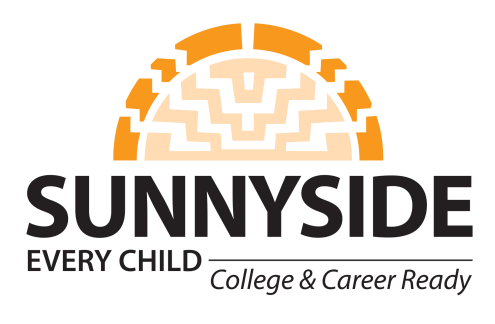 PROCEDURAL MANUALSection 504 of the Rehabilitation Act of 1973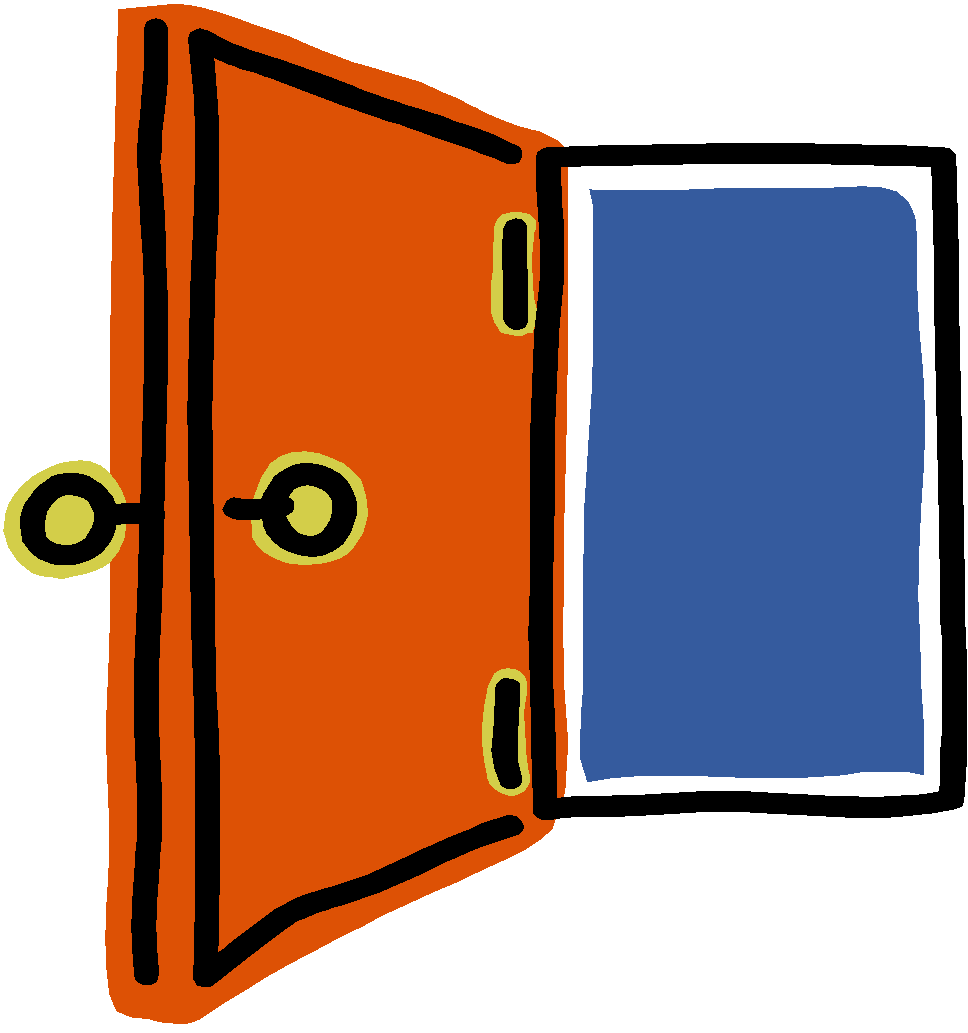 Student Services DepartmentLast revised: September 2017Table of ContentsI. 	Definition of Section 504……………………………………………………………………3	II.	504 Eligibility…………………………………………………………………………………….3III.	Key Differences between IDEA & Section 504…………………………………….10IV.	 Procedures for 504 referral and placement……………………………………….11V.	High School Graduation …………………………………………………………………….13VI.	Situations when it is NOT appropriate to offer a 504 plan………………….14VII.	Documentation and review of 504 accommodations and	related services …………………………………………………………………………………15VIII.	Disciplining a student who is disabled under Section 504………………….16	a.	Discipline flow chart………………………………………………………………..17IX.	Parent/Student Rights under Section 504…………………………………………..18X.	Working with Parent Concerns and Complaints………………………………….19Definition of Section 504A.	The Rehabilitation Act of 1973, commonly referred to as “Section 504,” is a federal statute thatProhibits institutions, such as public schools, from discrimination against persons on the basis of their disability.Specific wording from the law:No otherwise qualified individual with a disability shall, solely by reason of his or her disability, be excluded from the participation in, be denied the benefits of, or be subjected to discrimination under any program or activity receiving federal financial assistance.B.	Equal AccessThe purpose of Section 504 is, among other things, to ensure that disabled students have educational opportunities and benefits equal to those provided to non-disabled students.504 EligibilityFor a student to qualify for Section 504 protection, the student must meet three criteria:		1.	a mental or physical impairment (verified by a medical doctor, 				psychologist or psychiatrist) 	OR a record of such an impairment	OR is regarded as having such an impairment	2.	which substantially limits	one or more major life activitiesB.		If the student has a specific impairment that substantially limits a 	major life activity, the impairment is a qualifying disability if it 	creates a significant barrier to the student’s ability to access the 	same educational opportunities afforded to non-disabled 	students.It is important to understand that all three criteria must be met before the student is eligible for Section 504 protection.C.	Definition of Mental or Physical ImpairmentThe definition of physical or mental impairment under the 504 regulations is very broad and includes the following:Any physiological disorder or condition, cosmetic disfigurement or anatomical loss affecting one or more body systemsAny mental or psychological disorder, such as mental retardation, emotional or mental illness, and specific learning disabilitiesD.	The “Record of” and “Regarded as” Prongs of the Disability The Office of Civil Rights (OCR) has clarified these specific components of the criteria.  The fact that a person has a “record of” or is “regarded as” disabled is insufficient, by itself, to trigger the protections under 504 that require educational accommodations.  However, these students cannot experience discrimination based on the perceived disability.In other words, even though a student cannot be discriminated against, the site may not be required to provide education accommodations.A school cannot deny a student’s access to activities because the student is regarded as having an impairment. 		3.	Examples:A high school basketball coach would be engaging in active discrimination if he refuses to allow a student who is a good basketball player to be on the basketball team, solely because the student was treated for cancer in the past.  This would constitute discrimination on the basis if a record of the student having a record of disability.Not choosing a student who gave the best audition to play Cinderella in the school play because she has noticeably serious acne (cosmetic disfigurement), would be discrimination, because she is being treated as if she has a disabling condition.A student is referred for special education evaluation, and the results indicate that he does not qualify for special education. This does not automatically mean that he qualifies for 504 accommodations, even though the student is “regarded as” having a disability.  The student may be a slow learner, which is not a disabling condition.	E.	Temporary Impairment	If a student has a temporary disability, such as a broken arm, and it 	substantially limits a major life activity for a period of time (i.e. the 	arm is the same one used for writing, and the student will not be able 	to write for an extended period of time), and it disrupts the student’s 	education, then the student can be covered under 504 for the duration 	of the disability.  	1.	The 504 accommodation plan should indicate the duration 		of the plan and the exit criteria.  	F.	Episodic or Intermittent Impairment	Conditions such as seasonal allergies or asthma, and migraines are 	good examples of impairments that may substantially limit life 	activities for a period of time and have little impact at other times.  Students are eligible under Section 504 if their condition, while not constant, episodically rises to the level of substantial limitation of a major life activity.  In such cases, the 504 plan need not provide constant services, but can describe intermittent implementation, as long as the triggers or criteria are clearly defined.  An impairment in remission is a disability if it would substantially limit a major life activity when active. The 504 plan would thus indicate what the accommodations are when the condition is active.	G.	Mitigating Measures		Under the new rules, the 504 eligibility team is prohibited from 		considering the effects of remediation efforts when making an 		eligibility determination, with the exception of eye glasses and contact 		lenses.  1.	This new rule is in complete contrast to the previous 	regulation2.	However, these effects CAN BE considered when determining if 	a student needs accommodations and a 504 plan. 		3.	Example:			a.	A student has a diagnosis of Attention Deficit 					Hyperactivity Disorder (ADHD).  When he follows his 				medication regime, his behaviors are manageable in the 				school setting.  However, anecdotal information indicates 			that last year when he was not medicated, his behaviors 			were very disruptive.  This student meets the criteria as a 			student with a disability, because he has a confirmed 				diagnosis that COULD substantially limit a major life 				activity. The student does not currently need 					accommodations in a 504 plan.		4.	The ELIGIBILITY determination of whether the impairment 			substantially limits a major life activity shall be made without 			regard to the ameliorative effects of mitigating measures such 			as:Medication, medical supplies, equipment, or appliances, low-vision devices (not including eyeglasses or contact lenses), prosthetics, including limbs and devices, hearing aids and cochlear implants or other implantable hearing devices, mobility devices or oxygen therapy equipment or supplies’Use of assistive technologyReasonable accommodations or auxiliary aids or servicesLearned behavioral or adaptive neurological modifications		5.	With the new rules, schools are now required to screen-out the 			positive impact of mitigating measures like medication.  a.	In essence, schools are asked to determine the impact of 	the student’s impairment on the major life activity in 	the absence of medication.  b.	This can be a difficult analysis, especially if the student 	has been following a medication regimen for some time.  	This would likely require a look back to the time prior 	to medicating, by accessing old medical or school 	records or getting anecdotal information from the 	parent or student as to the functioning level at that 	time.		6.	Example:				a.	A student is diagnosed with (ADHD). While he is on 			prescribed medication, there are no significant learning 			or behavioral issues.  			b.	The mitigating factor in this case is that the student is 			on medication.		c.	There does not necessarily have to be a 504 plan for this 				student.		d.	If the student’s parent decides not to medicate him 				one morning, and the student violates the code of 				conduct, the district MUST ensure that any 					disciplinary action taken is NOT discriminatory on 				the basis of the disability by (1) conducting a 					manifestation hearing; and (2) revisiting the 					possible need for services and a 504 						accommodation plan.	H.	Aggravating Measures	Some medications or treatments may result in negative side effects.  	The 504 teams may need to consider the aggravating effects of 	medications when developing accommodations for students		1.	Example:			a.	A student with leukemia who takes chemotherapy to 				treat the cancer may experience side effects, such as 				severe nausea, lethargy, etc. 	I.	Substantially Limits	Section 504 does not specifically define the term “substantially limits.” 	The basis for evaluation criterion is the impact the impairment has on 	one or more of a student’s major life activities.	1.	It is vital to understand that for a student to qualify for 				504, the impairment must impose, to a “considerable” or 				“large degree,” a limitation to one or more major life 				activities.	2.	An impairment is a disability within the meaning of Section 				504 if it substantially limits the ability of an individual to 				perform a major life activity as compared to most people in 				the general population.	3.	In determining whether an individual has a disability, the focus 			is on how a major life activity is substantially limited, not on 				what an individual can do in spite of the impairment.Major Life Activities (MLA)	1.	Major life activities include, but are not limited to, functions 			such as the following:Caring for oneselfPerforming manual tasksWalkingSeeingHearingSpeakingBreathingOther Major Bodily Functions  (MBF)***EatingSleepingStandingBendingLearningWorking***Function of the immune system, normal cell growth, digestive, bowel, bladder, neurological, brain, respiratory, circulatory, endocrine, and reproductive functions.	  	2.	When determining if a student is eligible under Section 504, 				the question is NOT limited to consideration of solely the 				major life activity of learning.	  	3.	Example:A student has an impairment that substantially limits bodily functions, such as digestive and bowel functions.  This student MAY need a 504 Plan, despite the fact that he receives good grades—despite his high rate of absenteeism	K.	Drug and Alcohol Addiction 	1.	The Office of Civil Rights (OCR) interprets drug or alcohol 			addiction to be a physical or mental impairment under Section 			504.  However, a student who is a current illegal drug/alcohol 			user, is NOT covered under section 504 or Americans with 			Disabilities Act (ADA).	2.	If the student has abandoned illegal usage and is participating 			or has completed a rehabilitation program, then he/she is 			eligible for 504 consideration. 	3.	OCR interprets this statute further.  Regardless of a different 			previously determined disability, the student loses all rights to 			educational protections if he/she is revealed or proven to be a 			current illegal user of drugs or alcohol.	This stipulation does not apply if the student is a FORMER drug 	or alcohol user, and the issue is not continuing and/or on-	going.	L.	Obesity	1.	A student who is obese or morbidly obese is not necessarily 			eligible for 504 protections.2.	To the extent that the individual’s obesity results from 	voluntary action or inaction, it is not a physiological disorder, 	and therefore, not a disability.3.	However, if there is medical evidence of a condition impacting 	the student’s weight, then 504 eligibility may be considered.4.	Obesity may be perceived as or regarded as a “substantially 	limiting” physical impairment.  This perception triggers the 	non-discrimination clause in 504.  In other words, the student 		cannot be discriminated against based on the weight, but 	he/she may not necessarily require a 504 accommodation 	plan.III.	Key differences between IDEA and Section 504IV.	Procedures for 504 referral and placement	A.	The procedures for 504 referrals are as follows:	1.	Students may be referred for Section 504 by school staff or 	parents.  The request can be given to the school psychologist, 	nurse, teacher/certified staff member, or administrator.	2.	The request is then forwarded to the school’s 504 Coordinator.	3.	The 504 Coordinator is responsible for the following tasks:Gather information from the student’s 504 team, to determine if an evaluation is necessary for eligibility determination.Ensure that the evaluation is carried out in a timely manner.Possible sources of data for the evaluation may include grades, school records, work samples, parent reports, medical reports, teacher reports, assessment information, observations, Functional Behavior Assessments (FBA), etc.Facilitate the team’s development of the 504 accommodation plan—if the determination of the evaluation/review is that the student needs a plan.Ensure the student is flagged in Infinite Campus (IC), and the flag is removed after the student no longer qualifies.Provide a list of 504 students to the Department of Student Services (by October 30 and May 25 of each school year).	4.	Parents may provide the school with a diagnosis of a disability 	from a qualified professional.  This does NOT necessarily mean 	the student requires a 504 plan.  Once the diagnosis is received 	by the school, the procedures described above must be 	followed.	5.	A student who is referred for an evaluation for special 	education and is determined not to qualify for special 	education services MAY be considered for 504 eligibility, but is 	NOT automatically eligible.A low-average IQ score does not qualify a student as disabled.  Being a “slow learner” is certainly challenging, but it is not a disability.6.	If a parent revokes consent for a student to receive special education services (takes the student out of special education), there is NO requirement for the District to consider the student for any 504 placement.	B.	The 504 Team1.	A student’s 504 team should be made up of the 504 			Coordinator and at least three (3) members who are –Knowledgeable about the student (e.g., parent, teacher, counselor)Knowledgeable about the disability (e.g., psychologist, nurse, counselor)Knowledgeable about the evaluation data (e.g., teacher, psychologist, principal)Have the ability to allocate district resources if needed (e.g., principal or designee.		2.	The 504 team includes a school nurse when the areas of 				concern are medical/health issues.	C.	The 504 Plan	1.	Accommodations provided for students with a 504 disability 			should be provided within the general education setting, for 			the purpose of ensuring equal access to the curriculum.	2.	These accommodations are generally minor adjustments, 			which may include the following:		Seating arrangementLesson presentationLength, format and/or time allowed to complete assignmentsAdditional time for making up missed assignmentsAlternate test format (e.g., oral vs. written test)Special aids (e.g., large print texts)Video or audio recordings3.	Countless accommodations exist that can support a student’s 	equal access to educational opportunities in the general 	education classroom.4.    	There is no statutory limit allowed for the cost or provision of       	 related services for students who qualify for 504.  However, if       	 an accommodation is recommended that is beyond the scope      	 of what the District can reasonably offer, the recommendation        	 should first go to the District 504 Coordinator for review and 	 	 legal guidance.	It is the job of the 504 team to identify those 	accommodations that best support the access needs of a 	504 eligible student.	D.	Assessment1.	The 504 plan MAY describe accommodations required for 	classroom, District and State testing (e.g., weekly classroom 	tests, District Benchmark assessments, State assessments).2.	Accommodations MUST be ONLY those allowed as standard 	accommodations by the State.  These are subject to change and 		are based on official information from the Arizona Department 	of Education (ADE).  3.	The ADE-approved standard accommodations for the AIMS 	assessment are the ONLY accommodations allowed to be 	included in a 504 plan.4.	IMPORTANT NOTE:  Standard accommodations used in a 504 	plan should be those regularly used in the instructional 	program.  If the student suddenly receives assessment 	accommodations not previously used, he/she may be confused 	and result in other assessment problems.V.	High School GraduationStudents with a disability are NOT required to pass the State assessment as a condition for graduation.	B.	Waiver for students with a 504 Plan.1.	Students with a 504 plan are not required to pass any State 	assessments for graduation unless such a requirement is 	specifically identified in the 504 plan.  2.	A 504 plan MAY indicate that the student is required to pass a 	certain content-area assessment, because the 504 Team has 	determined that the student’s disability does not impact 	learning in the specific content area.VI.	Situations when it is NOT appropriate to offer a 504 planEligibility under Section 504 is always decided by evaluating and determining that ALL three criteria are met:The student must have a mental or physical impairment.The mental or physical impairment must be substantially limiting.The impairment must substantially limit one or more major life activities.	B.	If any of these criteria are not met, the 504 team should NOT create a 			formal 504 plan for the student.  	C.	Keep in mind that many students may need accommodations and 			interventions in the classroom, but they are not necessarily 				eligible for a 504 accommodation plan.	D.	Examples of some common misuses of the 504 process are as follows:		1.	A parent and/or doctor present the school with a disability 				diagnosis, and a 504 plan is written, without first determining 				if the disability causes substantial limitation of a major life 				activity.		2.	A student is placed on a 504 plan, solely to satisfy a highly 				competitive parent who wants specific accommodations to 				help her student receive higher grades or test scores on the 				SAT or State assessment.		3.	A student fails to qualify for special education services under 				IDEA, and a 504 plan is automatically written, without first 				qualifying him/her based on Section 504 criteria.		4.	A student is not doing well in class, but no specific impairment 				can be determined.  The student reads below grade level, 				cannot transition from one assignment to another, and 					receives poor grades.VII.	Documentation and review of 504 accommodations and 	related servicesIf the 504 team determines that a student has a qualifying disability, the team’s next responsibility is to identify the student’s needs and services and/or accommodations the student will receive.  Documentation of the details if the student’s plan need to be in the Section 504 Student Accommodation Plan form (see Appendix).The 504 Plan provides a summary of accommodations that a student needs in order to have equal access to the learning process, or to other programs, activities and services.  The original 504 Plan form will be kept in the student’s cumulative file.It is the responsibility of the 504 Coordinator to work with the school registrar to make sure that the student’s qualifying 504 information is noted on Power School.  The 504 Coordinator ensures that qualified students are flagged in Power School, and ensures that flags are removed when the student no longer qualifies.When a 504 student moves from one school to another, the receiving school’s 504 team should review the student’s plan to see if the accommodations are appropriate for the new setting. It is critical that student flags remain current.  It is the responsibility of the receiving school to alert the 504 Coordinator about an eligible 504 student.Although 504 plans must be reviewed annually, any team member may request review of the plan during the year, if there is a belief that changes to the accommodations may be warranted.  The purpose of a review is to add, subtract, and/or modify student accommodations as needed.A review of each student’s 504 Accommodation Plan should be conducted each school year, no later that October 30th of each school year.  This will include a review of the student’s continued eligibility for placement, as well as updating accommodations required.The list of active 504 students must be sent electronically each year, to the Student Services Department.  The active list is verified once the site conducts its annual review (by October 30th).  Student Services should receive the list of active students within 10 days of the completed annual review.An updated list of students moving to the next grade level or students removed from the list must also be sent to the Student Services Department by May 15th of each school year.  At the end of each school year, if the sending school knows where the student will be enrolled the following year (within the District), the 504 Coordinator must notify the receiving school’s administrator by email.VIII.		Disciplining a student who is disabled under 		Section 504A student who is disabled under Section 504 is subject to the same disciplinary action as a non-disabled student, provided that the student’s behavior is NOT a manifestation of his or her qualifying disability.A 504 team must conduct a MANIFESTATION DETERMINATION, whenever a disabled student is subject to out-of-school suspension (OSS).  Students on 504 plans cannot be suspended out of school for more than 10 days, consecutive or cumulative, during one school year.The Manifestation Determination must be held within 10 days of the incident/violation.  Parents MUST be invited to attend.  However, the meeting can proceed if parents do not attend.  The site must have documentation to verify that the parent was invited (documentation demonstrating that three different attempts were made to communicate with the parent).A copy of the Manifestation Determination Form is included in the Appendix of this manual. If the 504 team concludes that the violation IS a manifestation of the student’s qualifying disability, the discipline process must end, and the 504 team should review the 504 plan to determine if the specific changes are appropriate.  If the violation is determined NOT to be a manifestation of the student’s disability, the student is subject to the same disciplinary action that any non-disabled student would receive for the same violation (see Discipline Flow Chart).Discipline for Students on a Section 504 PlanIX.	Parent/Student Educational Rights under Section 	504Parent consent MUST be obtained before administering any individualized testing/evaluation that would not be otherwise administered to every other student in the classroom.A parent/guardian MUST receive prior notice of a Section 504 eligibility meeting.  Parental consent is not required, however, to conduct an eligibility determination.  Consent is not required to develop and implement the 504 plan.  However, if the parent refuses services delineated in the 504 accommodation plan, the District does not provide the accommodations.Schools MUST include parents in the evaluation process.  If the school has made several attempts to include parents without success, the information should be documented.  There should be a minimum of three different types of methods used to contact parents (e.g., phone call, email, note home, home visit, etc.)Communication to parents must be provided in the parents’ preferred language.Sunnyside School District is required to establish and implement parent/student education rights.  A copy of the Parent/Student Education Rights must be included with the notice by the 504 team that the student is being referred for possible 504 placement.See the Appendix of this manual for details on organizing and holding the 504 placement meeting.X.	Working with Parent Concerns and ComplaintsMost parent concerns are best resolved at the site level.  Therefore, the first step in addressing a complaint should involve the school principal and the 504 Coordinator, who should work with the parents to find mutually acceptable resolutions.If the concerns cannot be resolved informally, the parent may seek formal resolution under the District’s complaint process.  The complaint process is delineated in the notice of Parent/Student Educational Rights form.The site principal or 504 Coordinator must provide the parent with a copy of the Complaint Resolution Process and the 504 Complaint Letter form (see Appendix).Steps in the complaint process: The parent completes and submits a letter (copy of complaint letter is in the Appendix) to the District 504 Coordinator (Assistant Superintendent for Student Services).The District 504 Coordinator or designee will meet with the parent to hear the parent’s concerns.If mediation is not desired or is unsuccessful, the District 504 Coordinator will promptly refer the complaint for a due process hearing, conducted by an impartial hearing officer.  The hearing officer selected by the District 504 Coordinator must have knowledge of Section 504, and must not be an employee of the District.The District-appointed hearing officer will schedule a due process hearing, to occur as soon as practical for the parent and the District.  The hearing officer will render a written decision with findings of fact and conclusions of law, within five business days after the conclusion of the hearing.  The parent may be represented by legal counsel at the hearing.The written decision of the hearing officer will advise the parent that he/she may file a complaint with the Office of Civil Rights (OCR) of the U.S. Department of Education.IDEA Section 504IdentificationIdentificationThe student must have a disability that falls within one or more specific categories of qualifying conditions (autism, specific learning disability, emotional disability, etc.)The student must have a physical or mental impairment that substantially limits a major life activity.The student’s disability must adversely affect the student’s educational performance.The student’s disability must prevent equal access to or benefit from the school’s programs or services.EvaluationEvaluationFull, comprehensive evaluation, including psychological evaluation.  The decision is made by a multidisciplinary team, including the parent.Evaluation using relevant information from a variety of sources.  Decision is made by a group of knowledgeable persons.Parent consent is required.  Parent notice is required.Parent consent is required for evaluation. Parent notice required for the 504 eligibility meeting.Annual review of student’s IEP is required with mandatory reevaluation at least every 3 years.Annual review of plan and periodic reevaluation is required.IEP504 Accommodation PlanStudents who qualify for special education automatically qualify for 504 services; however the IEP is the only document required.  The accommodations are included in the IEP.  A separate 504 plan is not necessary.A 504 Plan is not a substitute for an IEP if the student qualifies for special education.